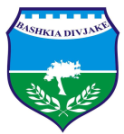 REPUBLIKA E SHQIPERISE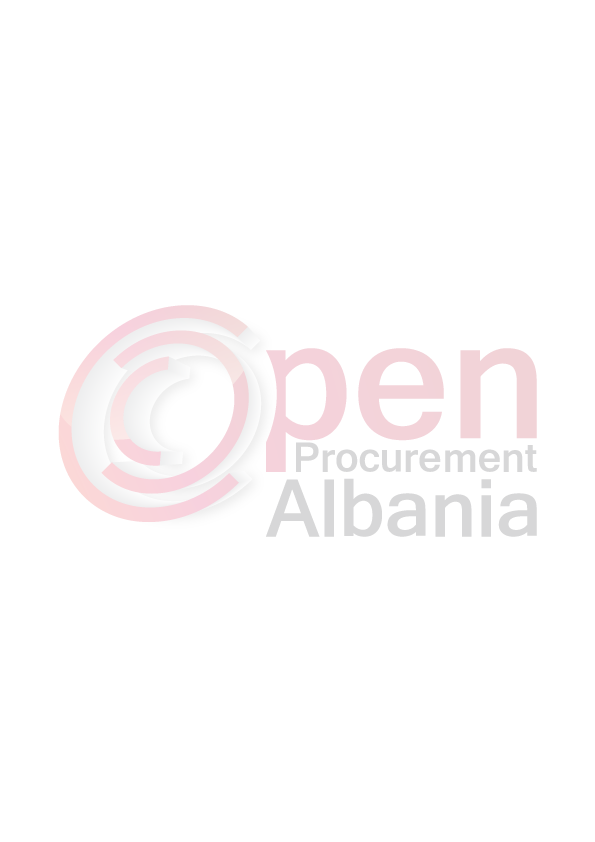 BASHKIA DIVJAKE                                                  FTESË PËR OFERTËEmri Bashkia DivjakeAdresaLagjia nr. 2Tel/Fax                                   037122081E-mail                                     bashkia.divjake@gmail.comAdresa e Internetit                  www.divjaka.netEmri dhe adresa e personit përgjegjës:EmriRomina GJEKA Adresa Bashkia DivjakeTel/Fax                                     0697408367E-mail                                      romina.gjeka@outlook.comAutoriteti Kontraktor Bashkia Divjake ,do të zhvillojë procedurën  e prokurimit me vlerë të vogël me fond limit  337 500 ( treqind e tridhjete e shtatemije e peseqind)leke pa tvsh, me objekt:“ Blerje materiale per Vitin 2016 per  Rruget Rurale te transferuara Bashkise Divjake si funksione te deleguara  “ . Data e zhvillimit do të jetë17.03.2016, ora 09:00 në adresën www.app.gov.alJeni të lutur të paraqisni ofertën tuaj për këtë objekt prokurimi me këto të dhëna (specifikimet teknike të mallit/shërbimit/punës):Afati i dorezimit te mallit te behet Brenda dy diteve nga shpallja fitues I operatorit ekonomik .Operatori ekonomik i shpallur fitues duhet te kontaktoje me  BashkineDivjake, brenda 24 oreve nga marrja e njoftimit te fituesit.Ne oferten e tij , ofertuesi duhet te paraqesi te dhena te plota te personit te kontaktit. TITULLARI I AUTORITETIT KONTRAKTORFredi  KOKONESHI Nr.            prot.Divjake me  /    / 2016Nr.EmertimiNjesiaSasia1.Jelek fosforeshentCope 252.Karro doreCope 53.LopataCope 104.Kazem me cekCope 55.Korrse ferre doreCope 56.Korrse bari ( bisht hekuri )Cope 57.Korrese bari motorike ( profesionale ) e tipit UsvarnaCope 6